Sarnia Minor Lacrosse Association Presents:PASTA FESTAt the Dante Club on Thursday June 9thDrive-Thru Pick Up Dinners Only (4:30-7:30pm)$15/personDinner includes: 2 meatballs, pasta, salad & focaccia breadAll proceeds go directly to Sarnia Minor Lacrosse AssociationEach SMLA family is encouraged to purchase a minimum of 3 tickets in order to make this fundraising event a success. Tickets can be ordered through your team manager by May 11th.We are also looking to any members that wish to donate prizes for our prize table. Prize table will be set up at the arena during practices the week of the Pasta Fest for all to see & purchase tickets.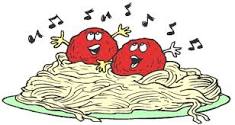 Contacts for this event are Dana Stephenson & Lisa Headrick